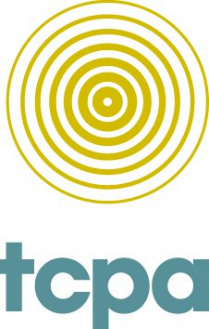 Town and Country Planning Association			17 Carlton House TerraceLondon, SW1Y 5AS www.tcpa.org.ukJuly/August 2022Application for Projects and Policy Manager (maternity over) - personal informationApplication form part 1: Personal informationTo reduce unconscious bias in the application process, the application form is in two parts. This is part one, personal information, and will be separated from part 2 before the selection panel reviews the applications.Complete the following: Name:Email:Phone:Address (including postcode):Availability for the dates indicated for interviews:Right to work in the UK: The successful applicant will need to provide evidence that they have a right to work in the UK.Ability to attend interview:If shortlisted, you will be invited to an interview. This will take place online (either Teams or Zoom) and we are aiming to hold interviews on Tuesday 6 or Wednesday 7 September. Please let us know your availability for these dates below. If, for any reason, you would need adaptations made to enable you to take part, please also say here. We will make whatever reasonable adjustments we can.